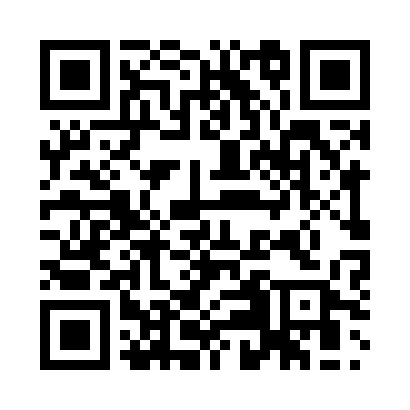 Prayer times for Apelstedt, GermanyWed 1 May 2024 - Fri 31 May 2024High Latitude Method: Angle Based RulePrayer Calculation Method: Muslim World LeagueAsar Calculation Method: ShafiPrayer times provided by https://www.salahtimes.comDateDayFajrSunriseDhuhrAsrMaghribIsha1Wed3:115:521:225:268:5311:212Thu3:095:501:225:278:5511:253Fri3:095:481:225:288:5711:274Sat3:085:461:225:288:5811:285Sun3:075:441:225:299:0011:296Mon3:065:421:225:309:0211:297Tue3:055:401:225:319:0311:308Wed3:055:391:225:319:0511:319Thu3:045:371:215:329:0711:3110Fri3:035:351:215:339:0911:3211Sat3:025:331:215:339:1011:3312Sun3:025:321:215:349:1211:3313Mon3:015:301:215:359:1311:3414Tue3:005:291:215:359:1511:3515Wed3:005:271:215:369:1711:3616Thu2:595:251:215:369:1811:3617Fri2:595:241:215:379:2011:3718Sat2:585:221:215:389:2111:3819Sun2:585:211:225:389:2311:3820Mon2:575:201:225:399:2411:3921Tue2:575:181:225:399:2611:4022Wed2:565:171:225:409:2711:4023Thu2:565:161:225:419:2911:4124Fri2:555:141:225:419:3011:4225Sat2:555:131:225:429:3111:4226Sun2:545:121:225:429:3311:4327Mon2:545:111:225:439:3411:4428Tue2:545:101:225:439:3511:4429Wed2:535:091:235:449:3711:4530Thu2:535:081:235:449:3811:4531Fri2:535:071:235:459:3911:46